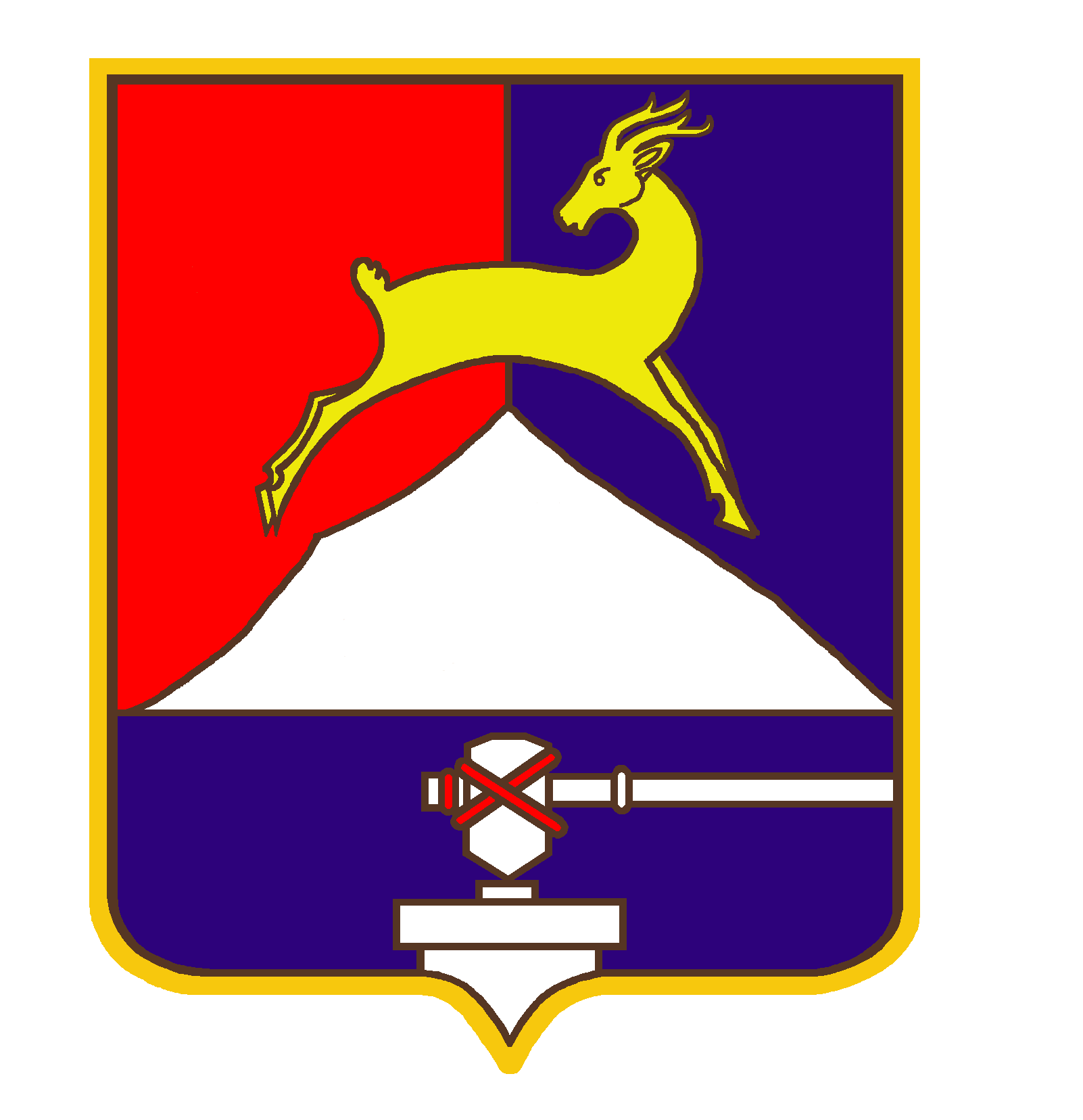 СОБРАНИЕ  ДЕПУТАТОВУСТЬ-КАТАВСКОГО ГОРОДСКОГО ОКРУГАЧЕЛЯБИНСКОЙ ОБЛАСТИТринадцатое заседание    РЕШЕНИЕ От 25.09.2019     №   104                                                              г. Усть-КатавО внесении изменений в решение Собрания депутатов от 24.05.2017 №68 «Об утверждении Положения об оплате труда работников муниципальных учреждений, подведомственных Управлению образования администрации Усть-Катавского городского округа»В соответствии с Федеральным законом от 06.10.2003 №131-Ф3 «Об общих принципах организации местного самоуправления в Российской Федерации», Уставом Усть-Катавского городского округа, Собрание депутатов РЕШАЕТ:1. В Положение об оплате труда работников муниципальных учреждений, подведомственных Управлению образования администрации Усть-Катавского городского округа, утвержденное решением Собрания депутатов Усть-Катавского городского округа,  внести следующие изменения:1.1. Приложение 1-5 к Положению об оплате труда работников муниципальных учреждений, подведомственных Управлению образования администрации Усть-Катавского городского округа изложить в новой редакции (прилагается).2. Настоящее решение разместить на официальном сайте администрации Усть-Катавского городского округа www.ukgo.su и обнародовать на информационном стенде в здании администрации  Усть-Катавского городского округа.3. Настоящее решение  распространяет свое действия на правоотношения, возникшие с 1 сентября 2019 года.4. Контроль за исполнением настоящего решения возложить на председателя комиссии по финансово-бюджетной и экономической политике С.Н.Федосову.Заместитель председателя Собрания депутатов Усть-Катавского городского округа 					П.В.ШарабаровГлава Усть-Катавского городского округа	                               С.Д.Семков Приложение 1к Положению об оплате труда работников муниципальных учреждений, подведомственных Управлению образования администрации Усть-Катавского городского округа, утверждённому решением Собрания депутатов Усть-Катавского городского округа  от 24.05.2017г. № 68 (в редакции решения Собрания депутатов Усть-Катавского городского округа  №  104  от 25.09.2019) Профессиональные квалификационные группыобщеотраслевых профессий рабочихПеречень профессий рабочих, отнесенных к профессиональным квалификационным группам общеотраслевых профессий рабочих, установлен приказом Министерства здравоохранения и социального развития Российской Федерации от 29.05.2008г. № 248н «Об утверждении профессиональных квалификационных групп общеотраслевых профессий рабочих»; постановлением Минтруда РФ от 05.03.2004г.№ 30 «Об утверждении Единого тарифно-квалификационного справочника работ и профессий рабочих, выпуск 51; постановлением Госкомтруда СССР и Секретариата ВЦСПС от 31.01.1985г. № 31/3-30; постановлением Минтруда РФ от 15.11.1999г. № 45; приказом Министерства здравоохранения и социального развития РФ от 06.04.2007г. № 243.Профессиональная квалификационная группа «Общеотраслевые, профессии рабочих первого уровня»Профессиональная квалификационная группа «Общеотраслевые профессии рабочих второго уровня»Приложение 2к Положению об оплате труда работников муниципальных учреждений, подведомственных Управлению образования администрации Усть-Катавского городского округа, утверждённому решением Собрания депутатов Усть-Катавского городского округа  от 24.05.2017г. № 68 (в редакции решения Собрания депутатов Усть-Катавского городского округа  №  104  от 25.09.2019) Профессиональные квалификационные группы общеотраслевых должностей руководителей, специалистов и служащихПеречень должностей руководителей, специалистов и служащих, отнесенных к профессиональным квалификационным группам общеотраслевых должностей руководителей, специалистов и служащих, установлен приказом Министерства здравоохранения и социального развития Российской Федерации от 29.05.2008г. № 247н «Об утверждении профессиональных квалификационных групп общеотраслевых должностей руководителей, специалистов и служащих».Профессиональная квалификационная группа «Общеотраслевые должности служащих первого уровня»Профессиональная квалификационная группа«Общеотраслевые должности служащих второго уровня»Профессиональная квалификационная группа «Общеотраслевые должности служащих третьего уровня»Приложение 3к Положению об оплате труда работников муниципальных учреждений, подведомственных Управлению образования администрации Усть-Катавского городского округа, утверждённому решением Собрания депутатов Усть-Катавского городского округа  от 24.05.2017г. № 68 (в редакции решения Собрания депутатов Усть-Катавского городского округа  №  104  от 25.09.2019) Профессиональные квалификационные группы должностей работников образованияПеречень должностей работников образования, отнесенных к профессиональным квалификационным группам должностей работников образования, установлен приказом Министерства здравоохранения и социального развития Российской Федерации от 05.05.2008г. № 216н «Об утверждении профессиональных квалификационных групп должностей работников образования».Профессиональная квалификационная группа должностей работников учебно-вспомогательного персонала первого уровняПрофессиональная квалификационная группа должностей работников учебно-вспомогательного персонала второго уровняПрофессиональная квалификационная группа должностей педагогических работников прочих учрежденийПрофессиональная квалификационная группа должностей педагогических работников учреждений дошкольного, общего и дополнительного образования детейПрофессиональная квалификационная группа должностей руководителей структурных подразделенийПриложение 4к Положению об оплате труда работников муниципальных учреждений, подведомственных Управлению образования администрации Усть-Катавского городского округа, утверждённому решением Собрания депутатов Усть-Катавского городского округа  от 24.05.2017г. № 68 (в редакции решения Собрания депутатов Усть-Катавского городского округа  №  104  от 25.09.2019) Профессиональные квалификационные группы должностей работников культуры, искусства и кинематографииПеречень должностей работников культуры, искусства и кинематографии, отнесенных к профессиональным квалификационным группам должностей работников культуры, искусства и кинематографии, установлен приказом Министерства здравоохранения и социального развития Российской Федерации от 31.08.2007г. № 570 «Об утверждении профессиональных квалификационных групп должностей работников культуры, искусства и кинематографии».Профессиональная квалификационная группа должностей работников учебно-вспомогательного персонала первого уровняПриложение 5к Положению об оплате труда работников муниципальных учреждений, подведомственных Управлению образования администрации Усть-Катавского городского округа, утверждённому решением Собрания депутатов Усть-Катавского городского округа  от 24.05.2017г. № 68 (в редакции решения Собрания депутатов Усть-Катавского городского округа  №  104  от 25.09.2019) Профессиональные квалификационные группы должностей медицинских и фармацевтических работниковПеречень должностей медицинских и фармацевтических работников, отнесенных к профессиональным квалификационным группам должностей медицинских и фармацевтических работников, установлен приказом Министерства здравоохранения и социального развития Российской Федерации от 06.08.2007г. № 526 «Об утверждении профессиональных квалификационных групп должностей медицинских и фармацевтических работников.Профессиональная квалификационная группа «Средний медицинский  и фармацевтический персонал»Профессиональная квалификационная группа "Врачи и провизоры"Квалификационный уровеньПрофессии рабочих, отнесенные к квалификационным уровнямС 01.09.2019г.С 01.09.2019г.Квалификационный уровеньПрофессии рабочих, отнесенные к квалификационным уровнямКоэффициентОклад (руб.)1 квалификацион-ный уровеньНаименования профессий рабочих, по которым предусмотрено присвоение 1, 2 и 3 квалификационных разрядов в соответствии с Единым тарифно-квалификационным справочником работ и профессий рабочих; гардеробщик; грузчик; дворник; кладовщик; садовник; сторож (вахтер); уборщик служебных помещений; уборщик территорий, истопник; кастелянша14 882Квалификационный уровеньПрофессии рабочих, отнесенные к квалификационным уровнямС 01.09.2019г.С 01.09.2019г.Квалификационный уровеньПрофессии рабочих, отнесенные к квалификационным уровнямКоэффициентОклад (руб.)1 квалификацион- ный уровеньНаименования профессий рабочих, по которым предусмотрено присвоение 4 и 5 квалификационных разрядов в соответствии с Единым тарифно-квалификационным справочником работ и профессий рабочих; водитель автомобиля 1,15 3712 квалификацион-ный уровеньНаименования профессий рабочих, по которым предусмотрено присвоение 6 и 7 квалификационных разрядов в соответствии с Единым тарифно-квалификационным справочником работ и профессий рабочих1,155 6153 квалификацион-ный уровеньНаименования профессий рабочих, по которым предусмотрено присвоение 8 квалификационный разряда в соответствии с Единым тарифно-квалификационным справочником работ и профессий рабочих1,25 8594 квалификацион-ный уровеньНаименования профессий рабочих, преду-смотренных 1 - 3  квалификационными уровнями настоящей профессиональной квалификационной группы, выполняющих важные (особо  важные)  и   ответственные   (особо ответственные) работы, водитель автобуса 1,256 103Квалификационный уровеньДолжности, отнесенные к квалификационным уровнямС 01.09.2019г.С 01.09.2019г.Квалификационный уровеньДолжности, отнесенные к квалификационным уровнямКоэффициентОклад (руб.)1 квалификацион-ный уровеньДелопроизводитель; калькулятор; секретарь; экспедитор; статист1,25 859Квалификационный уровеньДолжности, отнесенные к квалификационным уровнямС 01.09.2019г.С 01.09.2019г.Квалификационный уровеньДолжности, отнесенные к квалификационным уровнямКоэффициентОклад (руб.)1 квалификацион-ный уровеньЛаборант; инспектор по кадрам1,256 1032 квалификацион-ный уровеньЗаведующий складом; заведующий хозяйством1,36 3473 квалификацион-ный уровень Заведующий производством (шеф-повар)1,46 8354 квалификацион-ный уровеньМеханик1,457 0795 квалификацион-ный уровеньНачальник (заведующий) мастерской1,57 323Квалификацион-ный уровеньДолжности, отнесенные к квалификационным уровнямС 01.09.2019г.С 01.09.2019г.Квалификацион-ный уровеньДолжности, отнесенные к квалификационным уровнямКоэффициентОклад (руб.)1 квалификацион-ный уровеньБухгалтер; документовед; инженер; инженер по охране труда и технике безопасности; инженер-программист (программмист); инженер-технолог (технолог);  психолог; социолог; специалист по кадрам, юрисконсульт, экономист 1,78 3002 квалификацион-ный уровеньДолжности служащих первого квалифика-ционного уровня, по которым может устанав-ливаться II внутридолжностная категория1,88 7883 квалификацион-ный уровень Должности служащих первого квалифика-ционного уровня, по которым может устанав-ливаться I внутридолжностная категория1,99 2764 квалификацион-ный уровеньДолжности служащих первого квалифика-ционного уровня, по которым может устанав-ливаться производное должностное наименование "ведущий"2,09 764Квалификационный уровеньДолжности, отнесенные к квалификационным уровнямС 01.09.2019г.С 01.09.2019г.Квалификационный уровеньДолжности, отнесенные к квалификационным уровнямКоэффициентОклад (руб.)1 квалификацион-ный уровеньВожатый; помощник воспитателя1,36 347Квалификационный уровеньДолжности, отнесенные к квалификационным уровнямС 01.09.2019г.С 01.09.2019г.Квалификационный уровеньДолжности, отнесенные к квалификационным уровнямКоэффициентОклад (руб.)1 квалификацион-ный уровеньМладший воспитатель1,457 079Квалификационный уровеньДолжности, отнесенные к квалификационным уровнямС 01.09.2019г.С 01.09.2019г.Квалификационный уровеньДолжности, отнесенные к квалификационным уровнямКоэффициентОклад (руб.)1 квалификацион-ный уровеньИнструктор по физической культуре; музыкальный руководитель; старший вожатый1,447 0302 квалификацион-ный уровеньПедагог дополнительного образования; педагог-организатор1,537 4703 квалификацион-ный уровеньМетодист; воспитатель1,929 3874 квалификацион-ный уровеньСтарший воспитатель2,029 862Квалификационный уровеньДолжности, отнесенные к квалификационным уровнямС 01.09.2019г.С 01.09.2019г.Квалификационный уровеньДолжности, отнесенные к квалификационным уровнямКоэффициентОклад (руб.)1 квалификацион-ный уровеньИнструктор по физической культуре; музыкальный руководитель; старший вожатый2,3611 5002 квалификацион-ный уровеньПедагог дополнительного образования; социальный педагог; инструктор-методист; тренер-преподаватель; педагог-организатор2,411 7363 квалификацион-ный уровеньВоспитатель; педагог-психолог; методист2,4511 9704 квалификацион-ный уровеньСтарший воспитатель; преподаватель; преподаватель-организатор основ безопасности жизнедеятельности; педагог-библиотекарь; учитель; учитель-логопед (логопед), учитель-дефектолог2,512 204Квалификационный уровеньДолжности, отнесенные к квалификационным уровнямС 01.09.2019г.С 01.09.2019г.Квалификационный уровеньДолжности, отнесенные к квалификационным уровнямКоэффициентОклад (руб.)1 квалификацион-ный уровеньЗаведующий (начальник) структурным подразделением: кабинетом, лабораторией, отделом, отделением, сектором, учебно-консультационным пунктом, учебной (учебно-производственной) мастерской и другими структурными подразделениями, реализующими общеобразовательную программу и образовательную программу дополнительного образования детей 29 764Профессиональная квалификационная группаДолжности, отнесенные к профессиональным квалификационным группамС 01.09.2019г.С 01.09.2019г.Профессиональная квалификационная группаДолжности, отнесенные к профессиональным квалификационным группамКоэффициентОклад (руб.)Профессиональная квалификационная группа «Должности работников культуры, искусства и кинематографии ведущего звена»Библиотекарь1,57 323Профессиональная квалификационная группа «Должности руководящего состава учреждений культуры, искусства и кинематографии»Заведующий отделом (сектором) библиотеки 1,557 568Квалификационный уровеньДолжности, отнесенные к квалификационным уровнямС 01.09.2019г.С 01.09.2019г.Квалификационный уровеньДолжности, отнесенные к квалификационным уровнямКоэффициентОклад (руб.)1 квалификацион-ный уровеньИнструктор по лечебной физкультуре, инструктор по гигиеническому воспитанию1,447 030 3 квалификацион-ный уровеньМедицинская сестра1,497 275 Квалификационный уровеньДолжности, отнесенные к квалификационным уровнямС 01.09.2019г.С 01.09.2019г.Квалификационный уровеньДолжности, отнесенные к квалификационным уровнямКоэффициентОклад (руб.)2 квалификацион-ный уровеньВрачи-специалисты 1,597 763